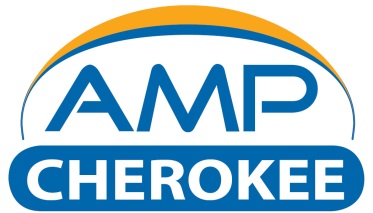 CEMS Installation Data Request Form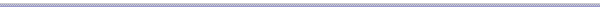 Client Information:Site Information:Application Information:Please describe the basic process description, pollution control devices, fuel types, load conditions:Pollutants and parameters to be measured:Background Gases:Gas Stream Parameters:Sample Location:Instrument Location:Plant Process Inputs:Regulation Requirements or Reason For CEMS Installation:Any Additional Information that will Assist AMP-Cherokee in preparing quotation: Permanent Installation Temporary Installation Site Visit RequestedRequired Installation Date:Thank you for the opportunity for AMP-Cherokee to work with your upcoming CEMS needs.  Please feel free to contact us with any questions regarding this form or your project. Name:       Name:       Date:       Date:       Company:       Company:       Company:       Company:       Address:       Address:       Address:       Address:       City:      State:       State:       Zip Code:       Phone:       Mobile:       Mobile:       Mobile:       Email:       Email:       Email:       Email:       Company:       Company:       Contact:      Contact:      Address:       Address:       Address:       Address:       City:       State:       State:       Zip Code:       Phone:       Mobile:       Mobile:       Mobile:       Email:       Email:       Email:       Email:       Pollutant / ParameterMax ConcentrationMin ConcentrationAverage ConcentrationRange(s)Unit of MeasurePollutant / ParameterMax ConcentrationMin ConcentrationAverage ConcentrationUnit of MeasureParameterMax Min AverageUnit of MeasureH2O%CO2%ParticulateMg/M3Particulate SizeMicronTemperatureFStatic Pressure“H2OFlow RateSCFMParameterMeasurementUnit of MeasureStack Height at Sample PointFtNearest Upstream/Downstream DisturbanceFtSample Port TypeSample Port SizeSample Port LengthInDistance to from Sample Port to Instrument LocationFtCable Tray Installed%Available Electrical Circuits at Sample PortPlatform Width at PortFtPlatform AccessParameterDescriptionSystem located Indoor or Outdoor LocationIf Indoor is the Location Climate Controlled If Outdoor is There a Hazardous Location RatingAC Power Available at System LocationCompressed Dry and Oil Free Air Supply at System LocationCompressed Air Supply PressureAutomatic Calibration RequiredAutomatic Cylinder Gas Audit DesiredPreferred Communication ProtocolCalibration Gas Requirements ParameterRangeUnit of Measure